Witajcie Kochani!Przed nami pierwszy wspólny dzień nauki zdalnej. Mamy nadzieję, że nasze propozycje Cię zaciekawią oraz, że będą dla Ciebie fajnym pomysłem na spędzenie czasu w domu No to zaczynamy !!!! :Każdy dzień w przedszkolu zaczynaliśmy od wspólnej zabawy ruchowej oraz od wspólnego śpiewania piosenek, dlatego też, zróbcie to samo w domku https://www.youtube.com/watch?v=3-eNzX7xmFshttps://www.youtube.com/watch?v=5fssKTMg0IUPosłuchajcie piosenki.https://www.youtube.com/watch?v=GoNNQZvdnbc&feature=emb_logoJeżeli uważnie słuchaliście piosenki to z pewnością poradzicie sobie z rozwiązaniem zagadki:Chodzi z dużą torbą
i z tego jest znany,
że nosi przekazy,
listy, telegramy.Brawa dla wszystkich którym udało się zgadnąć, że dzisiaj poznajemy zawód listonosza. Może ktoś z waszych rodziców wykonuje ten zawód? Poproście rodziców aby opowiedzieli Wam o zawodach które wykonują i na czym polega ich praca. Poproście Rodziców, aby wydrukowali Wam poniższą  pocztówkę  oraz pocięli ją na 4 części (albo więcej w zależności od możliwości dziecka). Waszym zadaniem będzie złożenie jej w całość i przyklejanie na kartkę.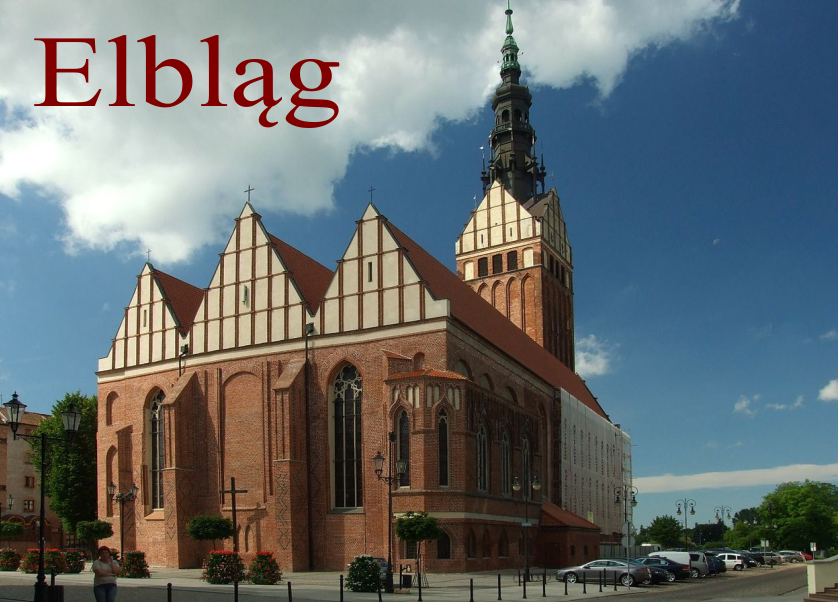 „Za zamkniętymi drzwiami poczty” – obejrzyjcie film, z którego dowiecie się jak wygląda praca na poczcie.https://www.youtube.com/watch?v=-7dvt8JFw1U&feature=emb_logoNa zakończenie zachęcamy Was do zabawy ruchowej https://www.youtube.com/watch?v=351fw50UOn8Ściskamy mocno Wasze Panie  Pani Agnieszka, Pani Asia 